JANUARY 2015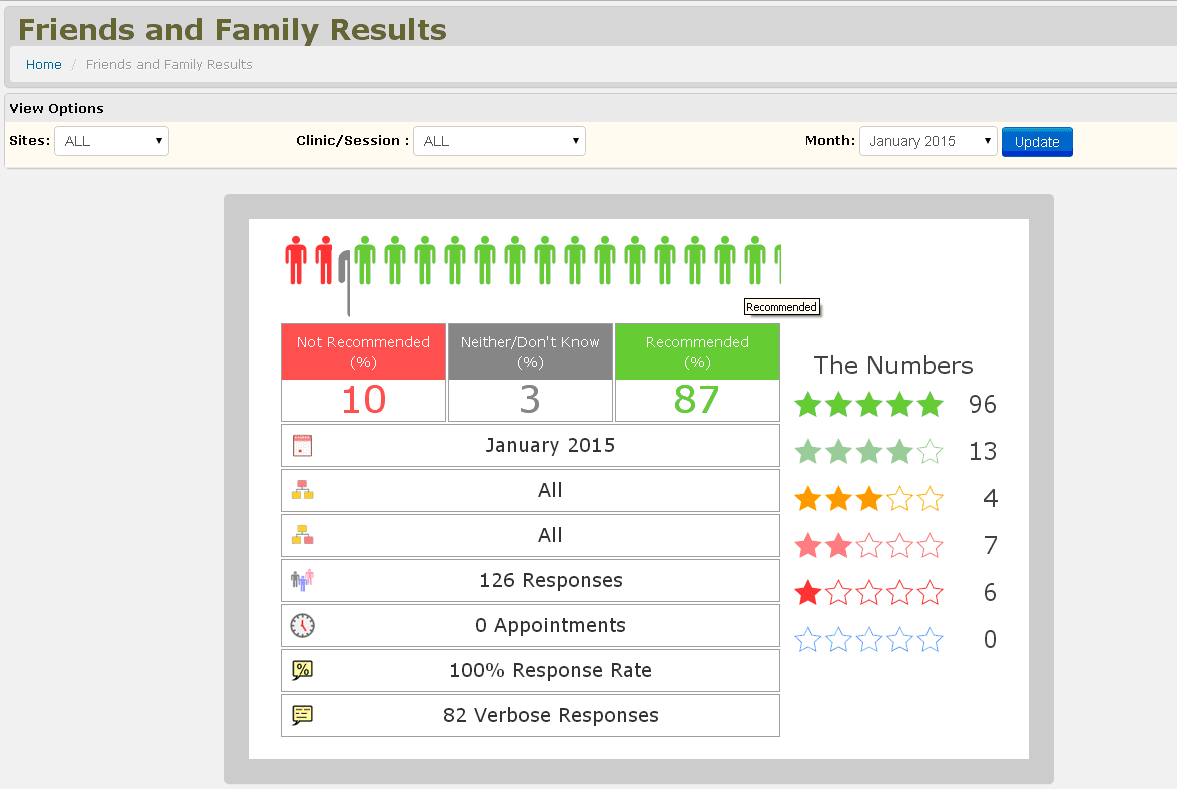 FEBRUARY 2015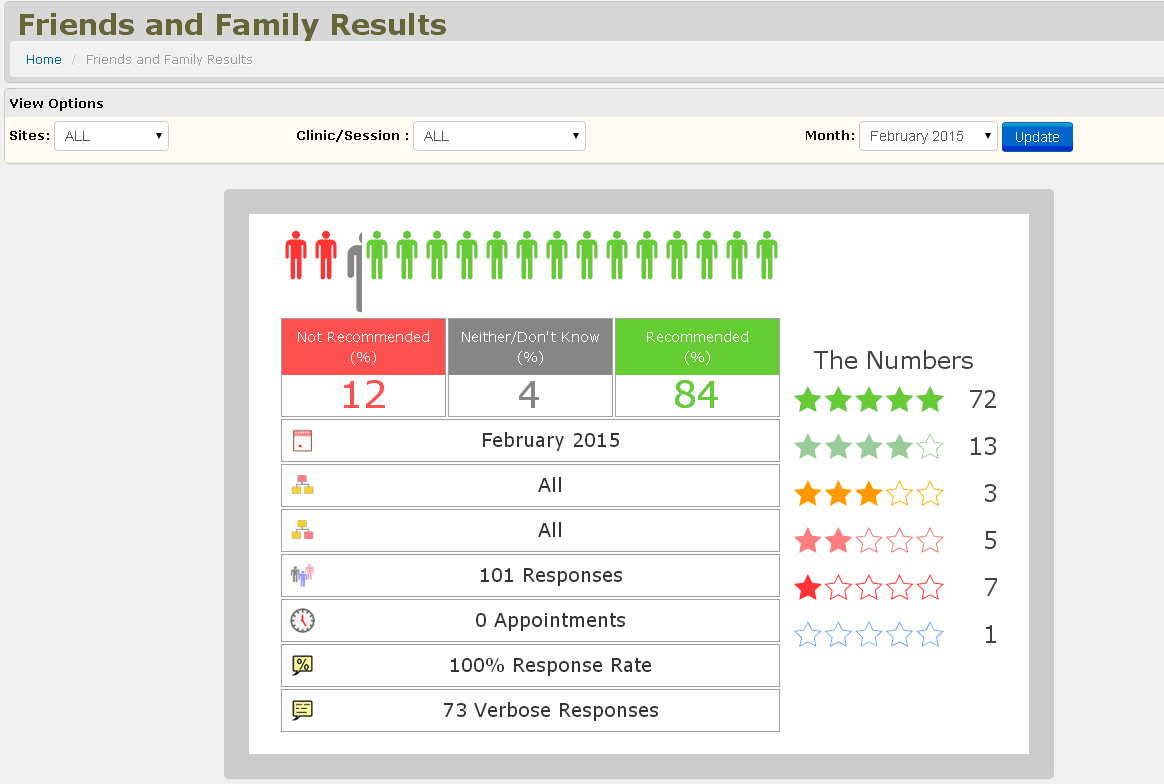 MARCH 2015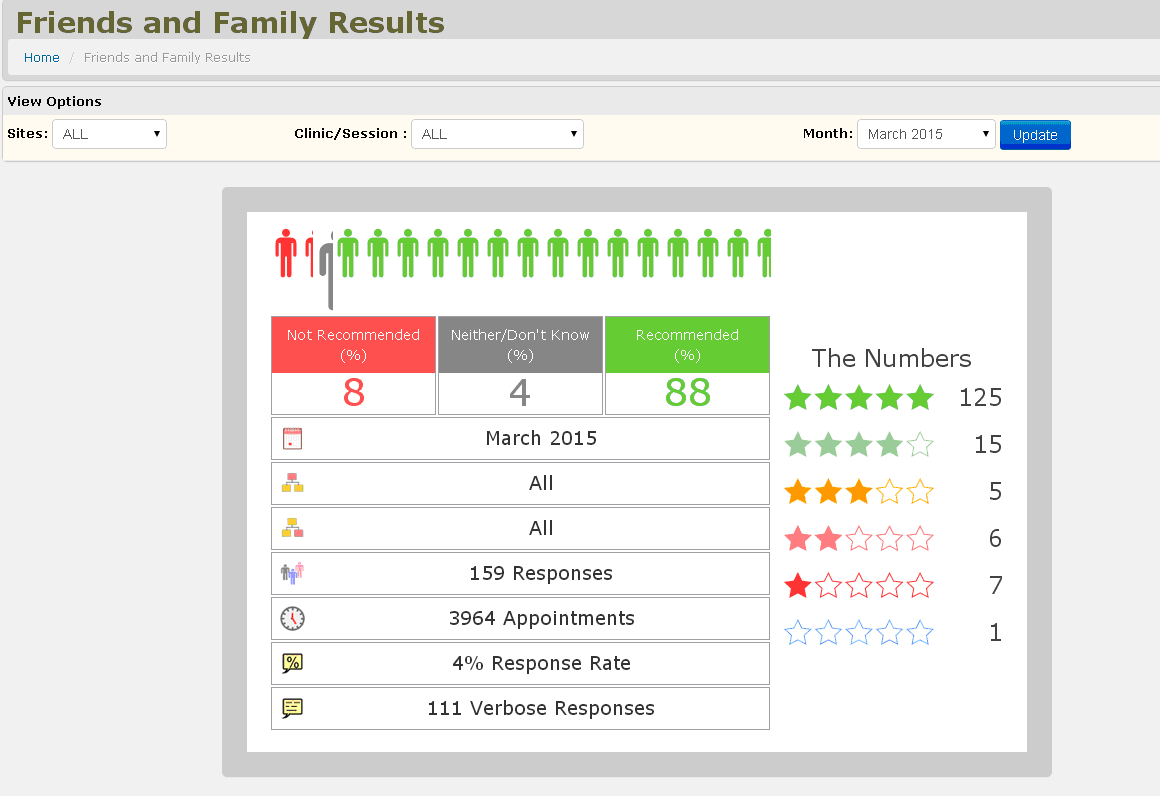 APRIL 2015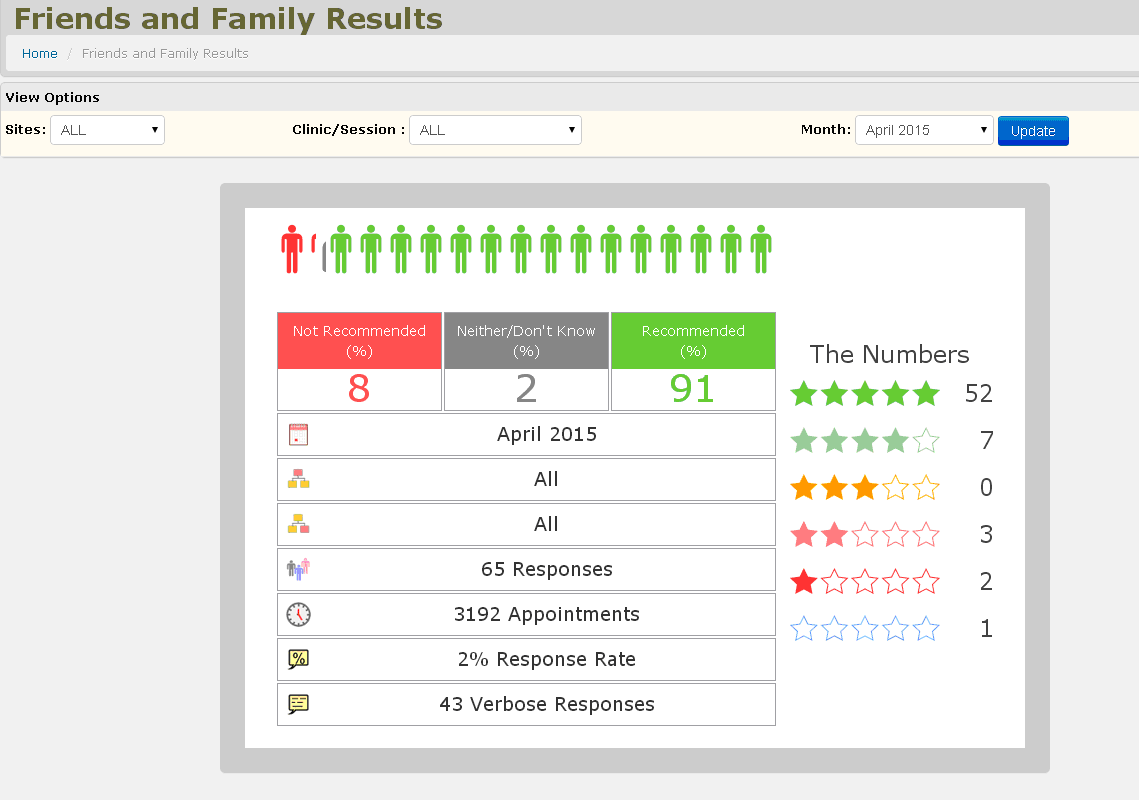 MAY 2015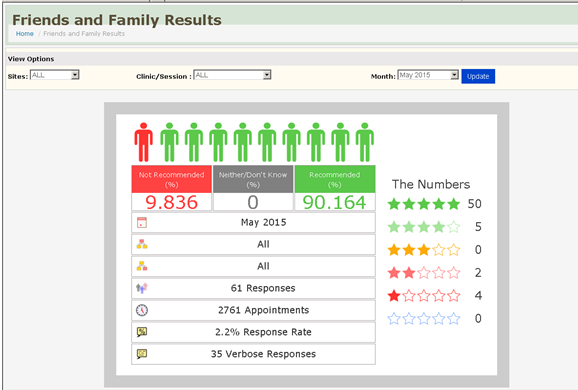 JUNE 2015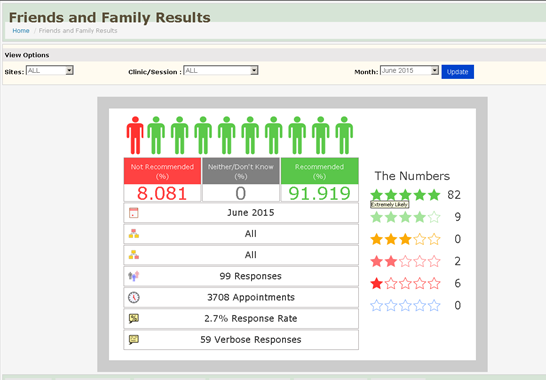 JULY 2015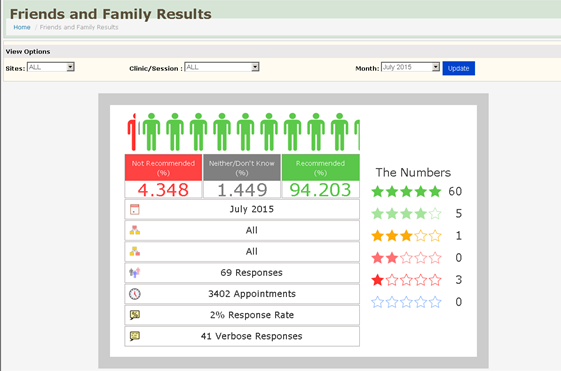 AUGUST 2015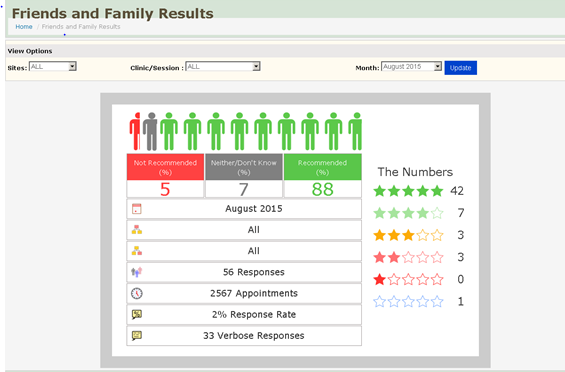 SEPTEMBER 2015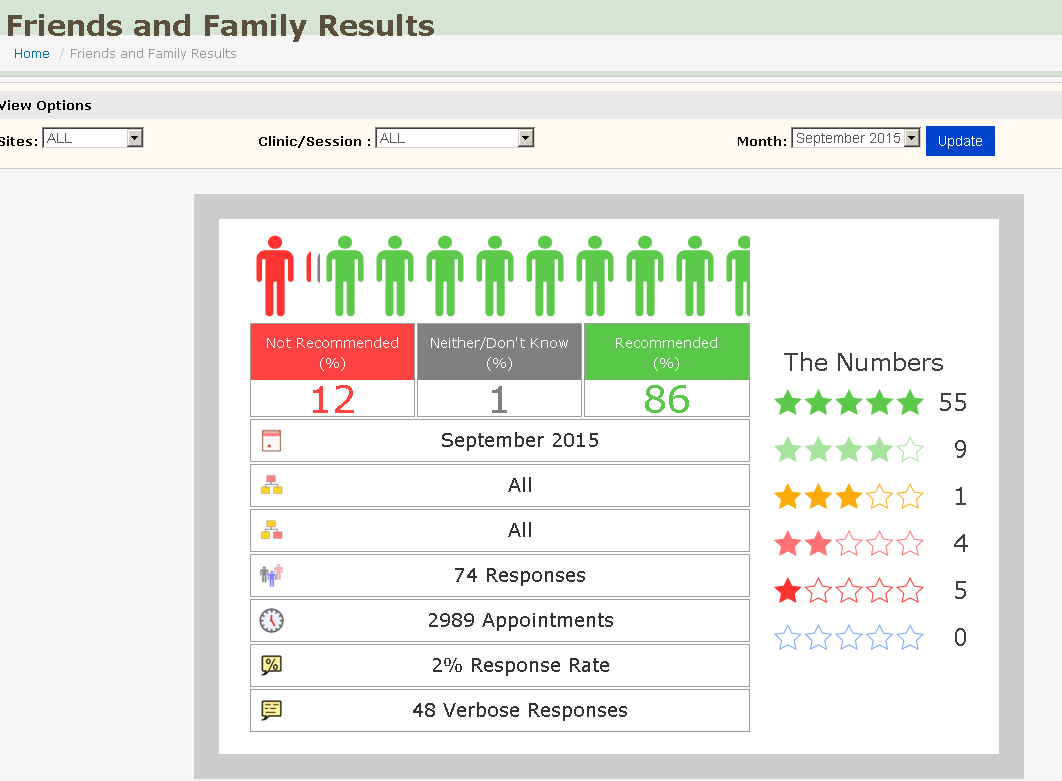 OCTOBER 2015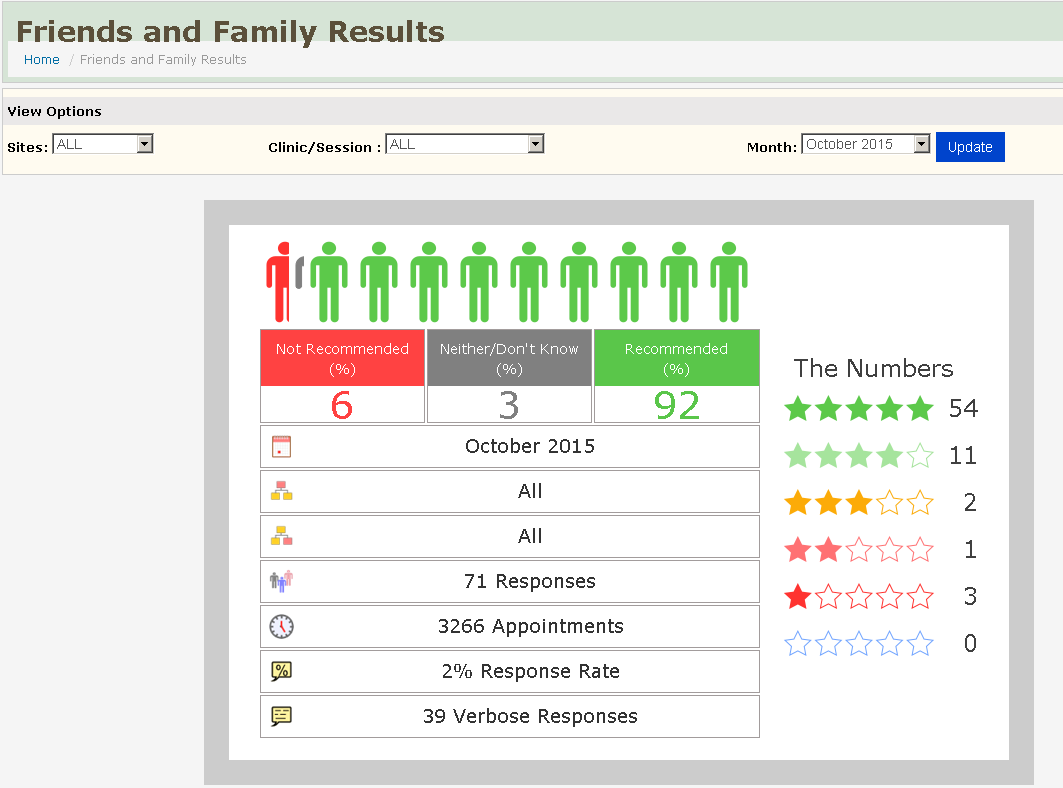 NOVEMBER 2015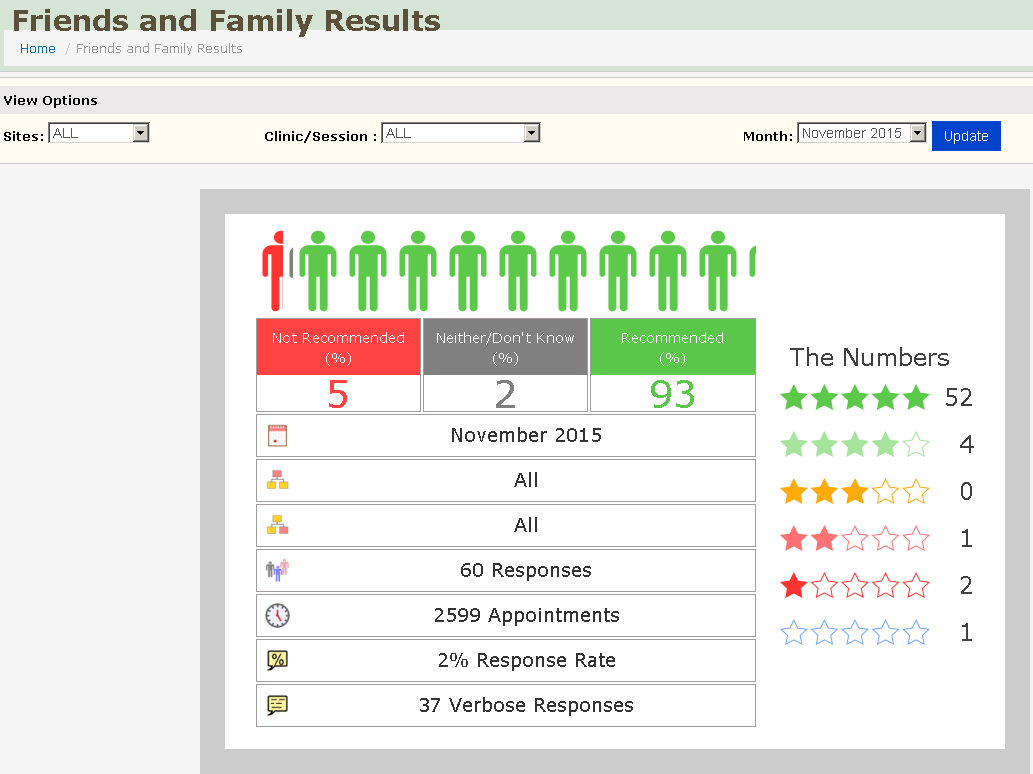 DECEMBER 2015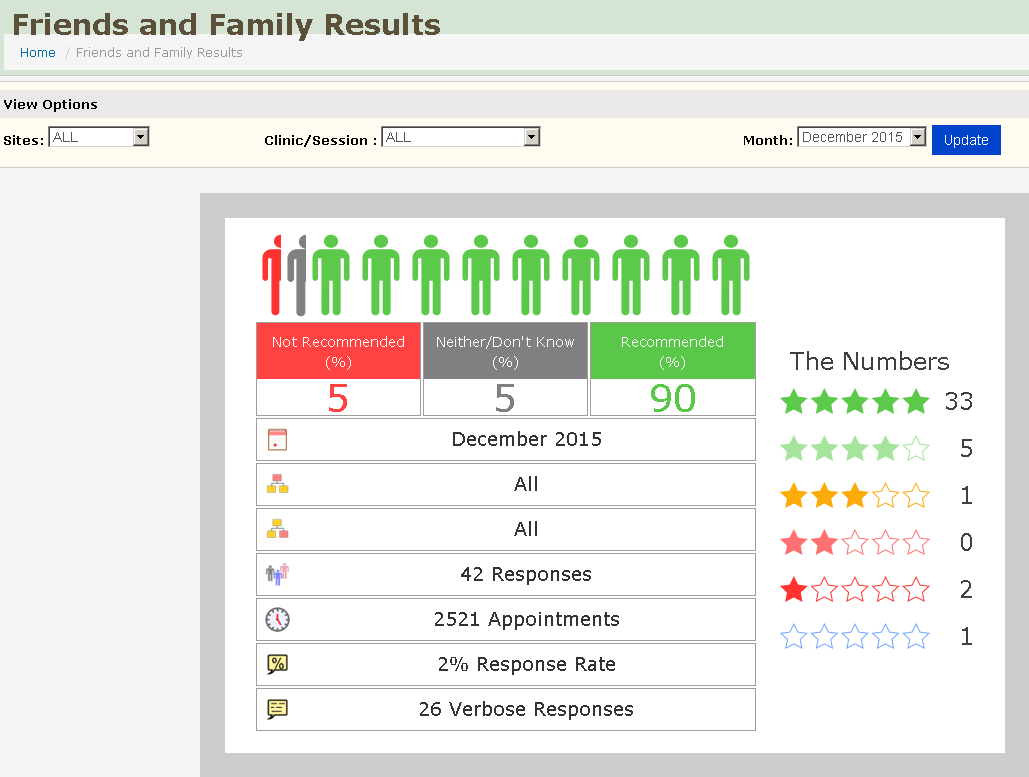 